Series: Walking with the Lord                                                    Message: Jesus Christ the Lord		       April 23, 2017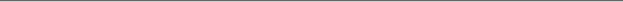 Colossians: An essential message written to an insignificant town. Colossians 1:2  |  1:27-29What is meant by “Walking with the Lord”? Colossians 1:10  |  2:6-7  |  3:5-7  |  4:5-6  |  Matthew 11:28-30What does it mean for Jesus to be Lord?Colossians 1:15-20  |  Proverbs 3:5-6  |  Isaiah 29:16Do you want real freedom, growth and life?Receive Jesus as Lord and walk with Him.Colossians 1:28-29  |  Romans 10:9-13“...the Lord has told you what is good, and this is what he requires of you: to do what is right, to love mercy, and to walk humbly with your God.”- Micah 6:8Theme & Pattern of Paul’s Letters
Romans (1:2) - God who foretold the Gospel.I Corinthians (1:4-7) - God who gives Gifts.II Corinthians (1:3) - God who Comforts.Galatians (1:1) - God who raises Christ from the dead.Ephesians (1:3) - God who blesses us in Christ.Philippians (1:6) - God who completes His work.Colossians (1:3) - Jesus is Lord.I Thessalonians (1:3-4) - God who loves and chooses You.II Thessalonians (1:5) - God who judges justly.I Timothy (2:3-4) - God who desires all to be rescued.II Timothy (1:9) - God who rescues and calls to holiness.	Titus (1:2) - God who does not lie.Philemon (v.8) - Do me a favor?The Messianic Poem from Colossians 1:15-20He is the image of the invisible God,Firstborn over all creation,for in him all things were created,	In the heavens and on Earth,	Things visible and invisible,	thrones or kingdoms,	powers or authorities.all things were created through him and for him,and he is before all things, 	and in him all things cohere.He is the head of the body, the church.he is the beginning, firstborn from among the dead, so that in all things 	he would hold the highest role.for God was pleased for his full  	presence to dwell in him,and through him to reconcile all things to himself,whether in the heavens or on earth,making peace through the blood of his cross.